Kapitel 6 - Skrog vedligeholdelse, transport og pakningBrug altid en underpresenning ved transport, men vær opmærksom på at det ikke en er presenning man bør opbevare sin båd i til andet end transporttiden. Problemet er at der vil komme fugt mellem presenningen og skroget, og vanddamp kan gå igennem gelcoaten og lave nogle rigtig dårlige og mærkelige osmose-bobler på skrogets yderside. Det kan også lave korrosion ved aluminiumsskinnen ved sværdkisten, specielt ved saltvand. Lad altså så vidt muligt båden stå tørt, i skygge og uden presenning på. Hvis muligt sørg for at købe en top-presenning i et åndbart materiale fx polycotton mix eller akryl i stedet for PVC. 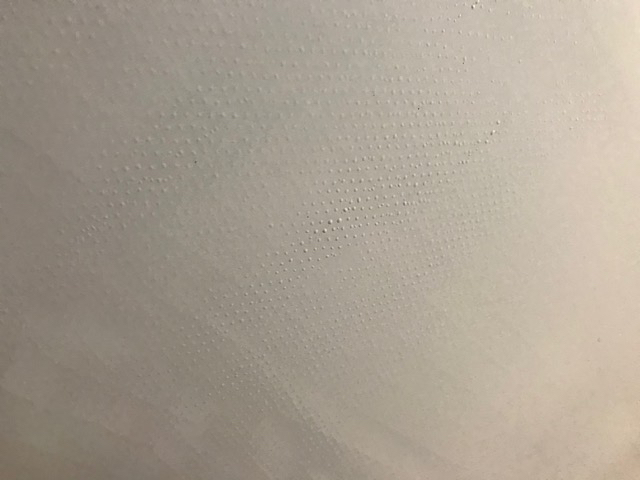 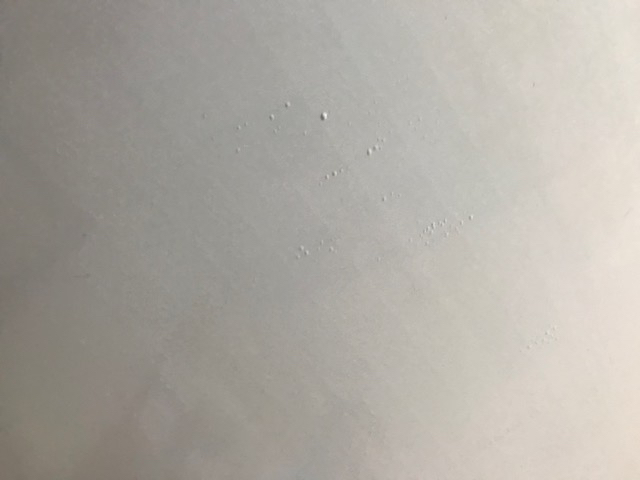 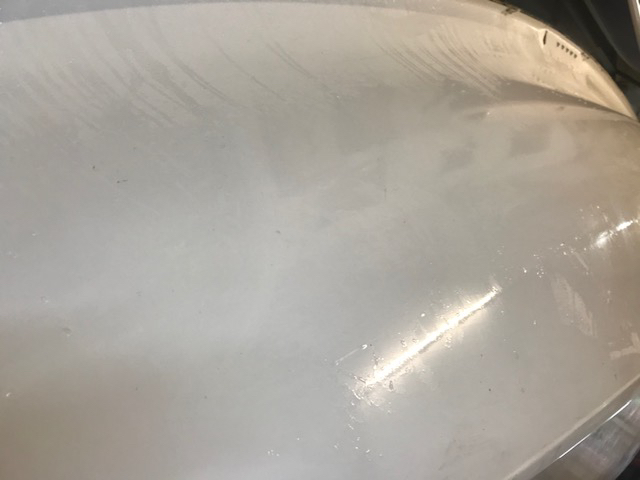 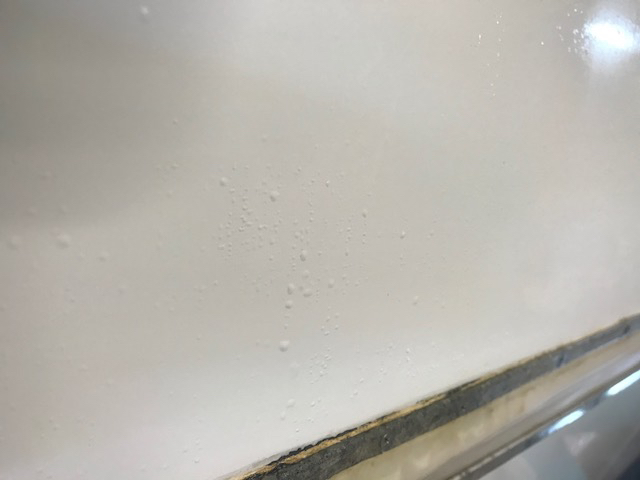 